From: Επιτροπή Κ.Μεσαρέ [mailto:epitropi.k.messare@gmail.com] 
Sent: Sunday, May 06, 2018 3:05 PM
To: texniki@ioannina.gr
Subject: ΣΒΑΚ ΙΩΑΝΝΙΝΩΝΠΑΡΕΜΒΑΣΗ ΣΤΟ ΥΠΟ ΕΚΠΟΝΗΣΗ ΣΒΑΚ ΙΩΑΝΝΙΝΩΝ1. Με την παρούσα, ανταποκρινόμαστε στην πρόσκληση του Δήμου Ιωαννιτών για υποβολή απόψεων στα πλαίσια καταγραφής των υφιστάμενων προβλημάτων μετακίνησης για την εκπόνηση του ΣΒΑΚ. Ως άτομα αλλά και ως Επιτροπή που εκφράζει τα συγκεκριμένα ενυπόγραφα αιτήματα 1400 συμπολιτών μας οι οποίοι αντιμετωπίζουν μεγάλα προβλήματα οδικής ασφάλειας και κινητικότητας προερχόμενα από τις πρόδηλες αυθαιρεσίες  κατά την κατασκευή του οδικού άξονα Γεννηματά-Βογιάνου-Κενάν Μεσαρέ (όπως αυτές έχουν επιβεβαιωθεί από τις Ανεξάρτητες Αρχές και όλους τους ελεγκτικούς μηχανισμούς, ως βεβαιώνει και ο ΓΓΑΔ, σχετ. 1) παρακαλούμε τον Δήμο να εφαρμόσει άμεσα τα, ήδη προβλεπόμενα και στις δικές του μελέτες-αποφάσεις, μέτρα για την ασφάλεια και κινητικότητα, όπως:Α) Δημιουργία ασφαλών διαβάσεων πεζών, δράσεις μείωσης των ταχυτήτων όπως δημιουργία κυκλικών κόμβων και ολοκλήρωση του έργου των τμημάτων καθέτων στην Κ.Μεσαρέ οδών με την κατασκευή των υπολοίπων 7.Β) Αφαίρεση των ατσαλόμπαρων που διχοτομούν την πόλη, η υπερπήδηση των οποίων είναι προϋπόθεση για τη διέλευση εκατοντάδων πεζών καθημερινά, ακόμη και στα σημεία όπου υπάρχει κατακόρυφη σήμανση διέλευσης-κινητικότητας μαθητών!!!Γ) Στένεμα του υπολειτουργούντος δρόμου, σύμφωνα με τις προβλέψεις της ισχύουσας νομοθεσίας και αξιοποίηση των υπαρχουσών υποδομών για τη δημιουργία του πολυαναμενόμενου Αστικού Ποδηλατόδρομου (σημ: 100δες ποδηλάτες, καθημερινά, διακινδυνεύουν την διέλευση του οδικού άξονα εν μέσω αυτοκινήτων που κινούνται με πολύ υψηλές ταχύτητες) καθώς και των προβλεπόμενων σε όλες τις μελέτες και αποφάσεις Δημοτικού Συμβουλίου θέσεων πάρκιγκ στην εκατέρωθεν 3η (!!!) λ.κ. της Κ.Μεσαρέ. Δ) Ως γνωστόν, η Υ.Α. 61599/3522/1988 (ΦΕΚ Δ’658) και η Κ.Υ.Α. 55389/1902/1995 (ΦΕΚ Δ’378) καταργούν τον Μικρό Δακτύλιο, λόγω ένταξης των περιοχών στο Σχ.Πόλης. Αυτή η απαγόρευση περικλείει την ανάγκη προσαρμογής του χαρακτήρα και της διατομής των παρανόμως κατασκευασθεισών  τμημάτων του άνευ οιωνδήποτε προδιαγραφών στοιχειώδους ασφάλειας  αυτοσχέδιου αυτοκινητοδρόμου Γεννηματά-Βογιάνου-Κ.Μεσαρέ.Ε) Αστική Συγκοινωνία σύμφωνα με την ομόφωνη Κυκλοφοριακή Μελέτη. 2. Επίσης, παρακαλούμε όπως διαβιβαστούν στους Μελετητές του Σχεδίου Βιώσιμης Αστικής Κινητικότητας οι υπάρχουσες σχετικές μελέτες και αποφάσεις που αφορούν τον ανωτέρω άξονα και τις πέριξ αυτού οδικές υποδομές, προκειμένου να ενσωματωθούν νομίμως στο ΣΒΑΚ όλες οι υπάρχουσες προβλέψεις και συμπεράσματα για την κινητικότητα-ασφάλεια, για να καταστεί δυνατόν το σχέδιο να εκπληρώσει την αποστολή του. Ειδικότερα, θεωρούμε εξαιρετικά κρίσιμο για την πληρότητα και ποιότητα της Μελέτης να διαβιβαστούν στους μελετητές και τα ακόλουθα έγγραφα:α. Η ισχύουσα Κυκλοφοριακή Μελέτη μαζί με τους σχετικούς χάρτες.β. Η ομόφωνα εγκεκριμένη  «ΜΕΛΕΤΗ ΜΕΤΡΗΣΕΩΝ ΚΥΚΛΟΦΟΡΙΑΣ ΕΠΙ ΤΗΣ ΟΔΟΥ ΚΕΝΑΝ ΜΕΣΣΑΡΕ» των Μελετητών κ.κ. Φ. Μπαρκούτα και Κ. Κολοκούρη / Οκτώβριος 2012 που πιστοποιεί: Λειτουργική Ταχύτητα 85χμ/ω και μέγιστος φόρτος μόλις 6,7% στην αιχμή, στοιχείο που διευκολύνει και παροτρύνει σε ανεξέλεγκτες ιλιγγιώδεις ταχύτητες στον Αστικό Ιστό, δίπλα στις αυλές και τα διδακτήρια.γ. Απόσπασμα του ισχύοντος Σχεδίου Πόλης στο οποίο φαίνονται οι από 30ετίας αδιάνοικτοι ή (για λίγα μέτρα) ημιτελείς κάθετοι και παράλληλοι δρόμοι στον ανωτέρω οδικό άξονα που τορπιλίζουν την όποια προσπάθεια επιβολής της κυκλοφοριακής νομιμότητας. Επίσης, είναι αναγκαία η άμεση εφαρμογή των προβλεπόμενων στο Σχ.Πόλης κ.α. αποφάσεις πεζοδρομήσεων περί τον εν λόγω οδικό άξονα. δ. Ο Στρατηγικός Χάρτης Θορύβου της πόλης μας που καταδεικνύει πως η πόλη ολόκληρη «κολυμπάει» στα db ενώ μπορεί να προστατευθεί άμεσα, από τον οδικό θόρυβο των κινουμένων με υπερβολικές ταχύτητες μηχανοκίνητων.3. Τέλος, παρακαλούμε να διαβιβαστούν στους Μελετητές και τα ακόλουθα συνημμένα έγγραφα προκειμένου να ενσωματωθούν τα τεχνικού και μόνον ενδιαφέροντος συμπεράσματα των πορισμάτων αυτών των Αρχών στο  υπό εκπόνηση ΣΒΑΚ:α. Το από 12-3-2015 Δελτίο Τύπου και το Α.Π. 141726/28832/2-8-2016 Πόρισμα (7ο στη σειρά) της Ανεξάρτητης Αρχής «Συνήγορος του Πολίτη» (σχετ.2 και3)β.  Το Α.Π. 1358/15-12-2014 Πόρισμα του ΥΠΕΚΑ/ΣΕΠΔΕΜ (σχετ.4)  γ. Το Α.Π. 9009/20/575β/2-9-13 Έγγραφο της Αστυνομικής Δ/νσης Ιωαννίνων, Τ.Τ. (σχετ.5).Παρακαλούμε πολύ και επισημαίνουμε με έμφαση την ανάγκη οι ανωτέρω διαπιστώσεις, οι προαναφερόμενες Μελέτες καθώς και τα επισυναπτόμενα έγγραφα να συμπεριληφθούν στο υπό εκπόνηση ΣΒΑΚ προκειμένου αυτό να εκπληρώσει άρτια και νόμιμα την λειτουργία του ως εργαλείο που θα βελτιώσει την ζωή των κατοίκων και θα συμβάλει στη   δραστική μείωση του μεγάλου αριθμού τροχαίων συγκρούσεων. Είναι πασίδηλη η ανάγκη άμεσης εγκατάστασης ηλεκτρονικών επιτηρητών και καταγραφέων ταχύτητας, η παράλειψη των οποίων κόστισε ως τώρα πολλές δεκάδες ανθρώπινες Ζωές και αθρόες αναπηρίες (μέχρι και 20 τροχαίοι νεκροί σε ένα μόλις από τα προηγούμενα χρόνια στη σχετικά μικρή μας πόλη). Ιωάννινα, Μάϊος 2018. (Παρακαλούμε, η παρούσα επιστολή να αναρτηθεί στο σχετικό site του Δήμου.)Με εκτίμηση, η Επιτροπή Κατοίκων. Επικοινωνία: Ε. Λιβιτσάνος, 6937 164257. 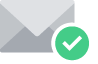 Virus-free. www.avg.com 